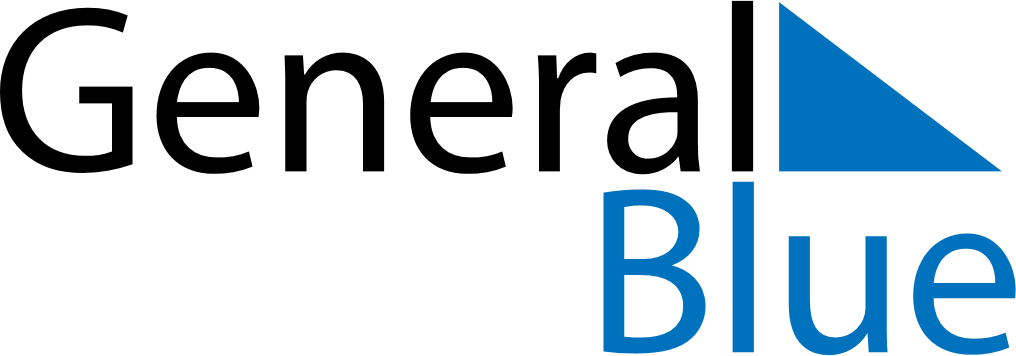 May 2024May 2024May 2024May 2024May 2024May 2024Renko, Kanta-Haeme, FinlandRenko, Kanta-Haeme, FinlandRenko, Kanta-Haeme, FinlandRenko, Kanta-Haeme, FinlandRenko, Kanta-Haeme, FinlandRenko, Kanta-Haeme, FinlandSunday Monday Tuesday Wednesday Thursday Friday Saturday 1 2 3 4 Sunrise: 5:15 AM Sunset: 9:24 PM Daylight: 16 hours and 9 minutes. Sunrise: 5:12 AM Sunset: 9:27 PM Daylight: 16 hours and 14 minutes. Sunrise: 5:09 AM Sunset: 9:29 PM Daylight: 16 hours and 20 minutes. Sunrise: 5:06 AM Sunset: 9:32 PM Daylight: 16 hours and 25 minutes. 5 6 7 8 9 10 11 Sunrise: 5:03 AM Sunset: 9:35 PM Daylight: 16 hours and 31 minutes. Sunrise: 5:01 AM Sunset: 9:37 PM Daylight: 16 hours and 36 minutes. Sunrise: 4:58 AM Sunset: 9:40 PM Daylight: 16 hours and 41 minutes. Sunrise: 4:55 AM Sunset: 9:42 PM Daylight: 16 hours and 47 minutes. Sunrise: 4:53 AM Sunset: 9:45 PM Daylight: 16 hours and 52 minutes. Sunrise: 4:50 AM Sunset: 9:48 PM Daylight: 16 hours and 57 minutes. Sunrise: 4:47 AM Sunset: 9:50 PM Daylight: 17 hours and 2 minutes. 12 13 14 15 16 17 18 Sunrise: 4:45 AM Sunset: 9:53 PM Daylight: 17 hours and 7 minutes. Sunrise: 4:42 AM Sunset: 9:55 PM Daylight: 17 hours and 12 minutes. Sunrise: 4:40 AM Sunset: 9:58 PM Daylight: 17 hours and 18 minutes. Sunrise: 4:37 AM Sunset: 10:00 PM Daylight: 17 hours and 23 minutes. Sunrise: 4:35 AM Sunset: 10:03 PM Daylight: 17 hours and 27 minutes. Sunrise: 4:32 AM Sunset: 10:05 PM Daylight: 17 hours and 32 minutes. Sunrise: 4:30 AM Sunset: 10:08 PM Daylight: 17 hours and 37 minutes. 19 20 21 22 23 24 25 Sunrise: 4:28 AM Sunset: 10:10 PM Daylight: 17 hours and 42 minutes. Sunrise: 4:25 AM Sunset: 10:12 PM Daylight: 17 hours and 47 minutes. Sunrise: 4:23 AM Sunset: 10:15 PM Daylight: 17 hours and 51 minutes. Sunrise: 4:21 AM Sunset: 10:17 PM Daylight: 17 hours and 56 minutes. Sunrise: 4:19 AM Sunset: 10:20 PM Daylight: 18 hours and 0 minutes. Sunrise: 4:17 AM Sunset: 10:22 PM Daylight: 18 hours and 5 minutes. Sunrise: 4:15 AM Sunset: 10:24 PM Daylight: 18 hours and 9 minutes. 26 27 28 29 30 31 Sunrise: 4:13 AM Sunset: 10:26 PM Daylight: 18 hours and 13 minutes. Sunrise: 4:11 AM Sunset: 10:28 PM Daylight: 18 hours and 17 minutes. Sunrise: 4:09 AM Sunset: 10:31 PM Daylight: 18 hours and 21 minutes. Sunrise: 4:07 AM Sunset: 10:33 PM Daylight: 18 hours and 25 minutes. Sunrise: 4:05 AM Sunset: 10:35 PM Daylight: 18 hours and 29 minutes. Sunrise: 4:03 AM Sunset: 10:37 PM Daylight: 18 hours and 33 minutes. 